Объединение «Забота»Педагоги: Куприянова Анна ИгоревнаКазанкин Андрей БорисовичЧернышова Алена ДмитриевнаВозраст детей: 3 - 16 летМесто занятий: 3 учебное здание (1-ая Приречная д.11)Объединение работает с 2014 годаОбъединение «Забота» работает для  детей с ограниченными возможностями по трем направлениям: Адаптивная физическая культураСоциально – психологическое развитие и адаптацияПсихофизическое развитие с использованием методов зоотерапииВ МОУДО ДЮЦ «Ярославич» для детей с ОВЗ созданы все необходимые условия для развития личности. К формам занятий, применяемым в работе с детьми данной категории, относятся интегрированные формы, индивидуальные встречи, групповые специализированные занятии. Также обеспечивается психологическая поддержка членов семьи. Реализация образовательной программы в группе предполагает использование следующих приемов коррекционного воздействия на эмоциональную и познавательную сферу детей с отклонениями в развитии:-игровая деятельность (способствующая развитию умения общаться друг с другом);-физическое воспитание (развития общей и мелкой моторики, коррегировать физическое развитие и двигательный аппарат);- изобразительная деятельность (лепка, аппликация);- психогимнастика и релаксация (позволяющие снять мышечные спазмы и зажимы).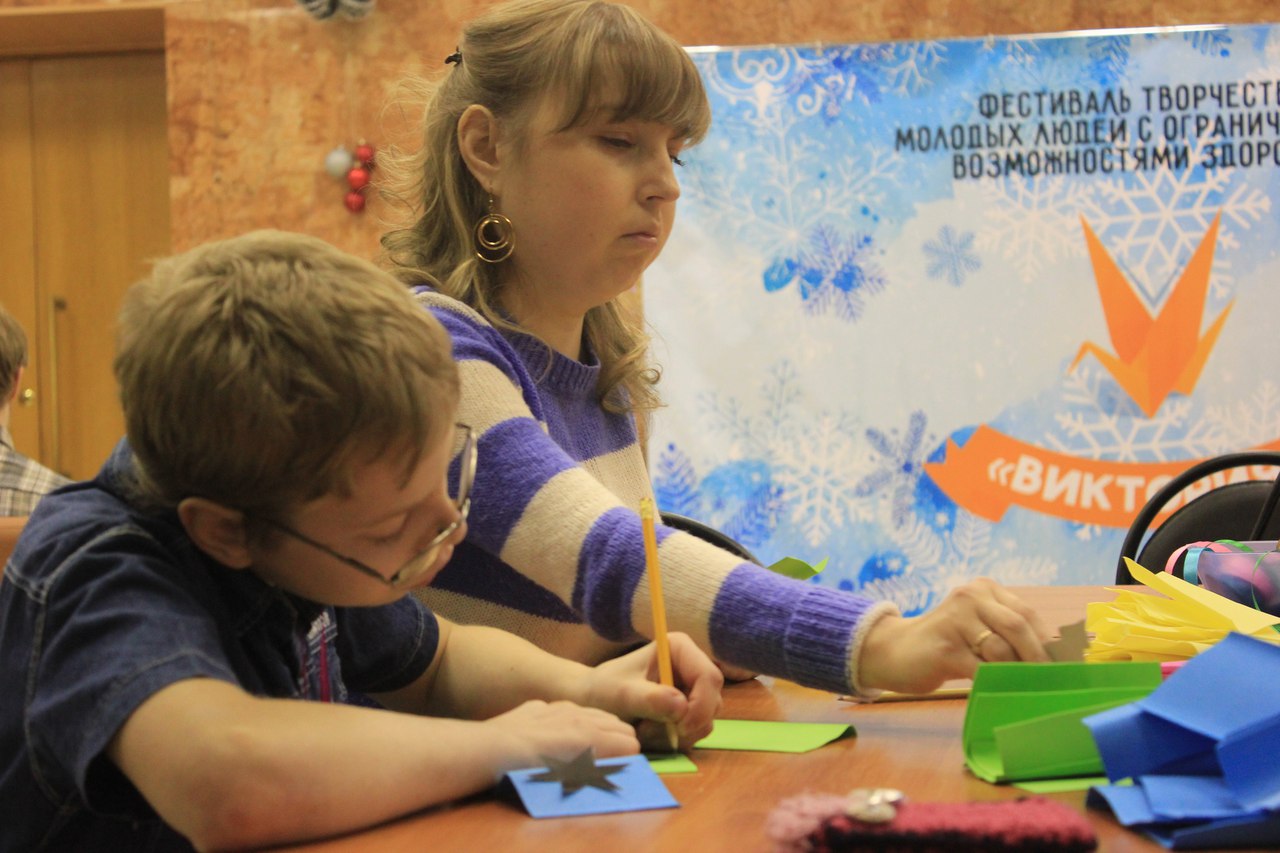 